Вх.№................../......................			            ДО								ТД/ОФИС..……..….……………….ЗАЯВЛЕНИЕЗА РАЗПРЕДЕЛЕНИЕ НА ОСИГУРИТЕЛНИ ВНОСКИ, КОИТО СЕ ОТНАСЯТ ЗА ПЕРИОДИ ПРЕДИ 1 ЯНУАРИ 2005 Г. Дата на възникване на задължението за внасяне на осигурителните вноски: ……………. г.Дата: …………………..						Подпис: ............................										 (име и фамилия)Заявлението се подава на основание чл. 4, ал. 3 от Наредбата за реда за избор на осигуряване, внасяне и разпределяне на задължителните осигурителни вноски, вноските за Фонд „Гарантирани вземания на работниците и служителите“ и обмен на информация, с изключение на лицата по чл. 40, ал. 5 от ЗЗО, които внасят задължителни осигурителни вноски, които се отнасят за периоди преди 2005 г.Националната агенция за приходите обработва и защитава личните Ви данни съобразно изискванията на Закона за защита на личните данни и Регламент (ЕС) 2016/679 на Европейския парламент и на Съвета от 27 април 2016 г.Повече подробности за ангажиментите на Националната агенция за приходите в качеството й на администратор на лични данни, можете да намерите на интернет адрес: www.nap.bg или да се свържете с нас на електронния адрес на Информационния център на НАП: infocenter@nra.bg и на телефон: 0700 18 700.Приложение № 1 към чл. 4, ал. 3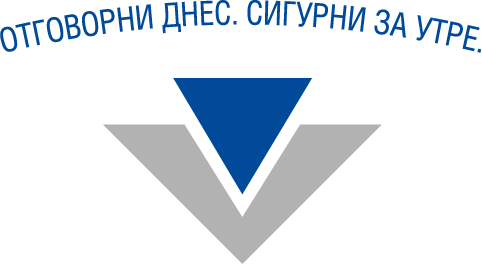 НАЦИОНАЛНА АГЕНЦИЯ ЗА ПРИХОДИТЕ............................................................................................................................................................(име/наименование на задълженото лицето)............................................................................................................................................................(име/наименование на задълженото лицето)............................................................................................................................................................(име/наименование на задълженото лицето)ЕГН / ЛНЧ / ЛН / Служебен № от регистъра на НАПЕГН / ЛНЧ / ЛН / Служебен № от регистъра на НАПЕИК по БУЛСТАТ/ЕИК по ЗТРРЮЛНЦ ЕИК по БУЛСТАТ/ЕИК по ЗТРРЮЛНЦ Адрес за кореспонденция..............................................................................................................................................................................................................................................Представлявано от......................................................................................................................(трите имена на представителя/пълномощника)......................................................................................................................(трите имена на представителя/пълномощника)Заявявам, че внасям осигурителни вноски, които се отнасят за месецЗаявявам, че внасям осигурителни вноски, които се отнасят за месецЗаявявам, че внасям осигурителни вноски, които се отнасят за месецЗаявявам, че внасям осигурителни вноски, които се отнасят за месецЗаявявам, че внасям осигурителни вноски, които се отнасят за месецЗаявявам, че внасям осигурителни вноски, които се отнасят за месец000000г. в следните размери:г. в следните размери:г. в следните размери:г. в следните размери:г. в следните размери:1.ДООлв.2.Учителски пенсионен фондлв.3.Дължими вноски за ДЗПО - Универсален пенсионен фондлв.4.Дължими вноски за ДЗПО - Професионален пенсионен фондлв.5.Дължими вноски за здравно осигуряванелв.